NOW PAC supports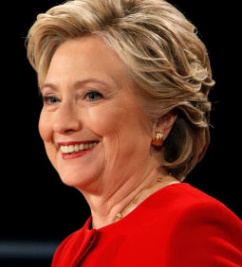 HILLARY CLINTONHILLARY is FIGHTING FOR USIncrease the Minimum WageClose Gender and Gender-Race Wage GapReproductive Justice, Affordable Health CarePaid Leave and Affordable Child CareBring Down Barriers of Systemic Racism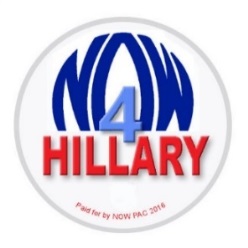 Debt-Free CollegeFull LGBTQ EqualityComprehensive Immigration ReformSensible Gun LawsAND ... HILLARY NEVER QUITSWe MUST elect *WOMEN’S RIGHTS CHAMPIONS*